   Smer: Ginekološko – akušerska sestra   IV godina   PITANJA: Pojam sociologijePredmet sociologijeSaznajni zadatak sociologijeMetod sociologijeFaze naučnog istaživanjaTehnike za prikupljanje podatakaTehnike za sređivanje podatakaTehnike za tumačenje podatakaRazvoj sociologije kao naučne disciplineŠta se od sociologije očekivalo kada je formirana kao naukaRad Podela radaDruštvena proizvodnjaDruštvena reprodukcijaStruktura i organizacija društvaDimenzije i elementi globalne društvene struktureDruštvene grupePorodicaEtničke zajedniceDržavaPravo KulturaCivilizacijaJezikReligijaPreteistička verovanjaMagijaMitMonoteistička JevrejstvoHrišćanstvoBudizamIslam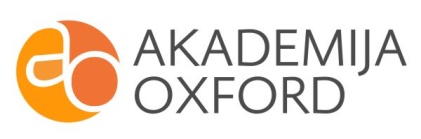 